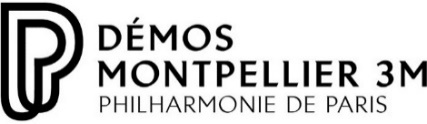 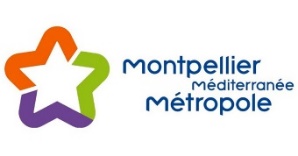 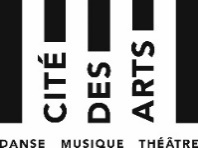 Offre d’emploi intervenants : Projet DémosMONTPELLIER MEDITERRANEE METROPOLE RECRUTE VIA SON SERVICE CRR1 Référent social, permanent. Maison pour tous G. Brassens, Hauts de Massane.Démos (Dispositif d’Education Musicale et Orchestrale à vocation Sociale) 3ème année. L’Orchestre des jeunes Démos est un dispositif d’enseignement collectif de la musique fondé sur la pratique instrumentale en orchestre et destiné à des enfants de 7 à 12 ans vivant sur des territoires connaissant des difficultés sociales, économiques et environnementales. Ce projet s’appuie sur un partenariat éducatif entre des musiciens employés par le dispositif et des travailleurs sociaux présents sur les différentes structures à caractère sociale.Ce projet a été initié en 2010 en Ile-de-France avec le soutien de l’Etat (Ministère de la culture et CGET) des collectivités territoriales et des mécènes. Piloté par la Philharmonie de Paris.MissionsLe rôle du référent terrain : Le projet DEMOS est établit sur la base d’un partenariat entre différents corps professionnels : le champ culturel et le champ social. Cette double entrée se matérialise dans les ateliers par la présence des musiciens, spécialistes de leur technicité artistique, et la présence des référents terrain, spécialistes de leur technicité relationnelle et sociale. Le collectif est un des enjeux phares du projet DEMOS, et le référent terrain est le garant de ce travail collectif au sein duquel il faut toujours en passer par l’autre. On peut se demander si c’est le groupe qui stimule l’individu ou si c’est l’individu qui stimule le groupe ? Une alternance des regards s’opère entre le groupe et l’individu. Et c’est là que le référent terrain prend sa place. Le versant social du projet DEMOS s’attache à réfléchir à l’environnement de l’enfant, c’est à dire à tout ce qui peut empêcher l’apprentissage de la musique. Autrement dit, les acteurs sociaux du projet cherchent à anticiper sur tout ce qui peut entraver l’éducation musicale. Pour ce faire, le référent terrain met en oeuvre des compétences transversales. Ces compétences se répartissent entre un travail relationnel (gestion du groupe notamment), et un travail organisationnel (communication avec les acteurs du projet). Le référent terrain s’appuie donc sur : La connaissance des publics : de l’enfant (et son identité propre) à la dynamique du groupe dans le cadre de la pédagogie collective.  La connaissance de l’environnement social de l’enfant : les familles (parents et fratries), la structure sociale, l’école, les espaces de soins si nécessaire. La coordination de l’équipe en interne (au sein des structures sociales) et en externe (avec les responsables DEMOS). Le référent terrain fait donc office de pivot dans les liens qui se tissent entre les différents partenaires du projet en étant : Un repère pour les enfants comme pour les adultes (professionnels du projet, familles), car il est présent sur tous les espaces de rencontre du projet. Le filtre par lequel passe les informations. Il est donc garant de la bonne communication entre les différents acteurs du projet. Il a un regard privilégié sur les plannings d’atelier, les répétitions (tuttis), les stages… Compétences et qualités requisesCapacité à travailler en équipe.  Capacité à innover et à s’investir dans un projet social.Calendrier d’intervention : De septembre 2022 à juin 2023 dans le cadre d’ateliers bihebdomadaires, hors temps scolaire. Les plannings seront définis avec les structures sociales, partenaires du projet. 
Encadrement de répétitions d’orchestre et concerts répartis dans l’année (environ toutes les 6 semaines en année scolaire complète). Participation à des réunions d’équipe trimestrielles. Programme de formations tout au long du projet (2 par année).Adresser CV et lettre de motivation à : M. Patrick POUGET, directeur du CRR 13, avenue du Professeur Grasset 34090 MONTPELLIER– m.kacem@montpellier3m.fr